Title: 		Health and Safety Boarding Card 2015-16: Quiz questionsQuestion 1: Which of the following are suitable types of footwear for the lab?Question 2: Fill in the blanksI should try to arrive at the lab 10 minutes , wearing my lab  and safety (where appropriate). If the lab requires these items and I am not wearing them, I will be asked to  the lab.Question 3: Which of the following is the correct way to hold a bottle?Question 4: Where should you grasp the filler when fitting a pipette?Question 5: Sign Colour Code (Fill in the blanks)The colours of various signs have significance: signs tell you what to do, signs tell you what not to do, signs tell you where to go, signs give you a warningQuestion 6: What is the meaning of these pictograms: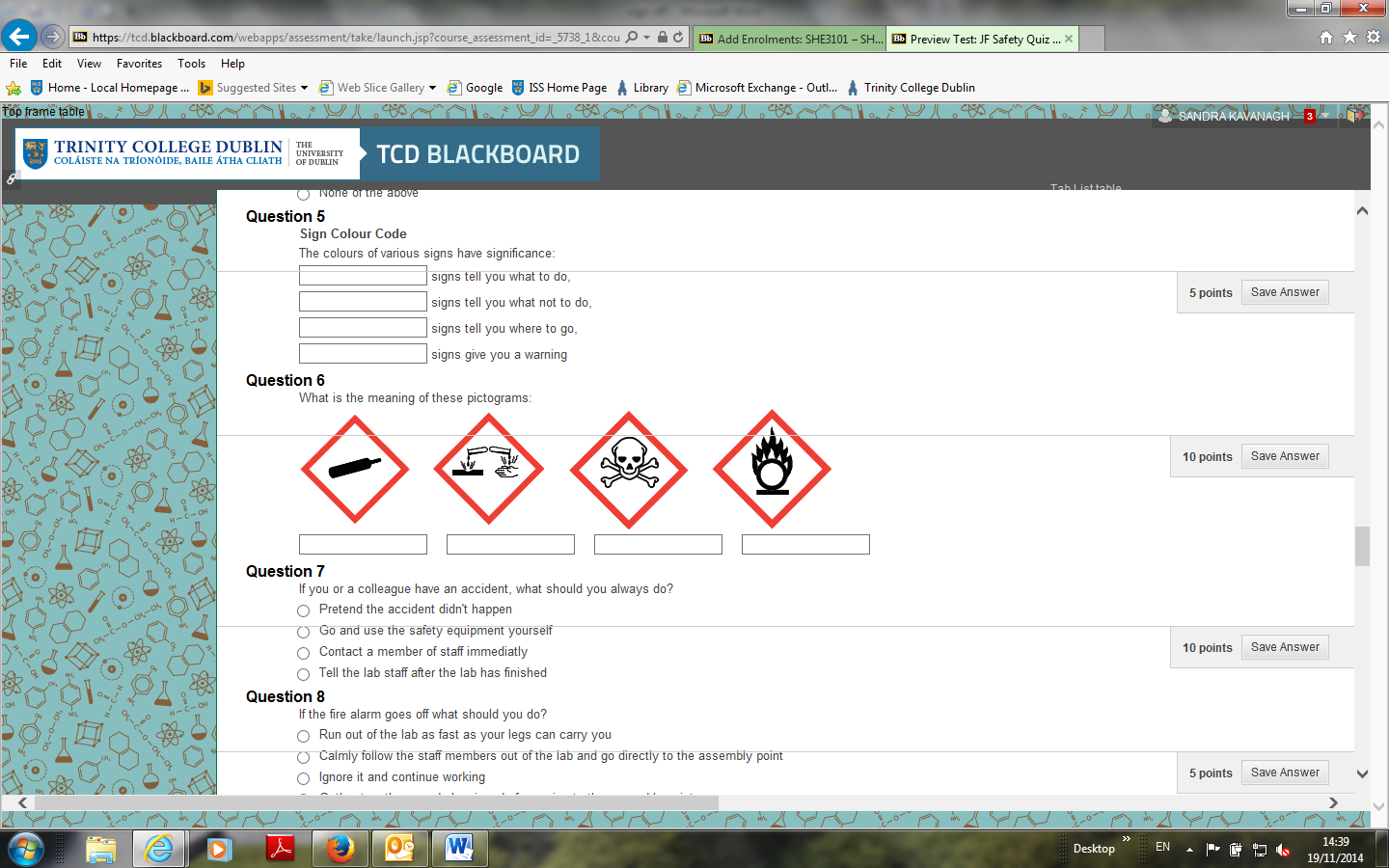 Question 7: If you or a colleague has an accident, what should you always do (tick one box)?Question 8: If the fire alarm goes off what should you do (tick one box)?Question 9: Assembly points (fill in the blanks below)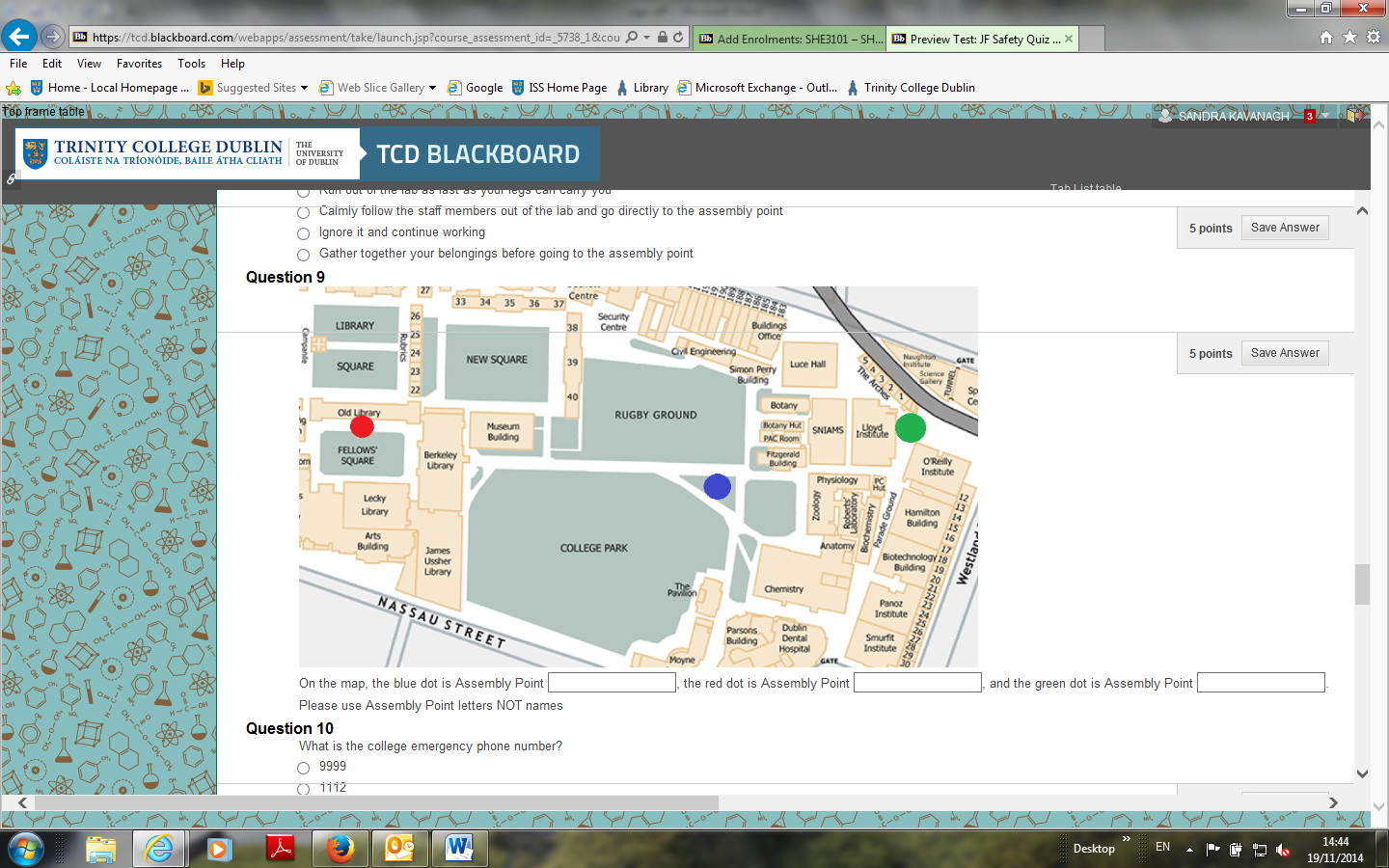 On the map, the blue dot is Assembly Point, the red dot is Assembly Point , and the green dot is Assembly Point .Question 10: What is the college emergency phone number (tick one box)?Question 11: What is wrong with this photo (tick one box)?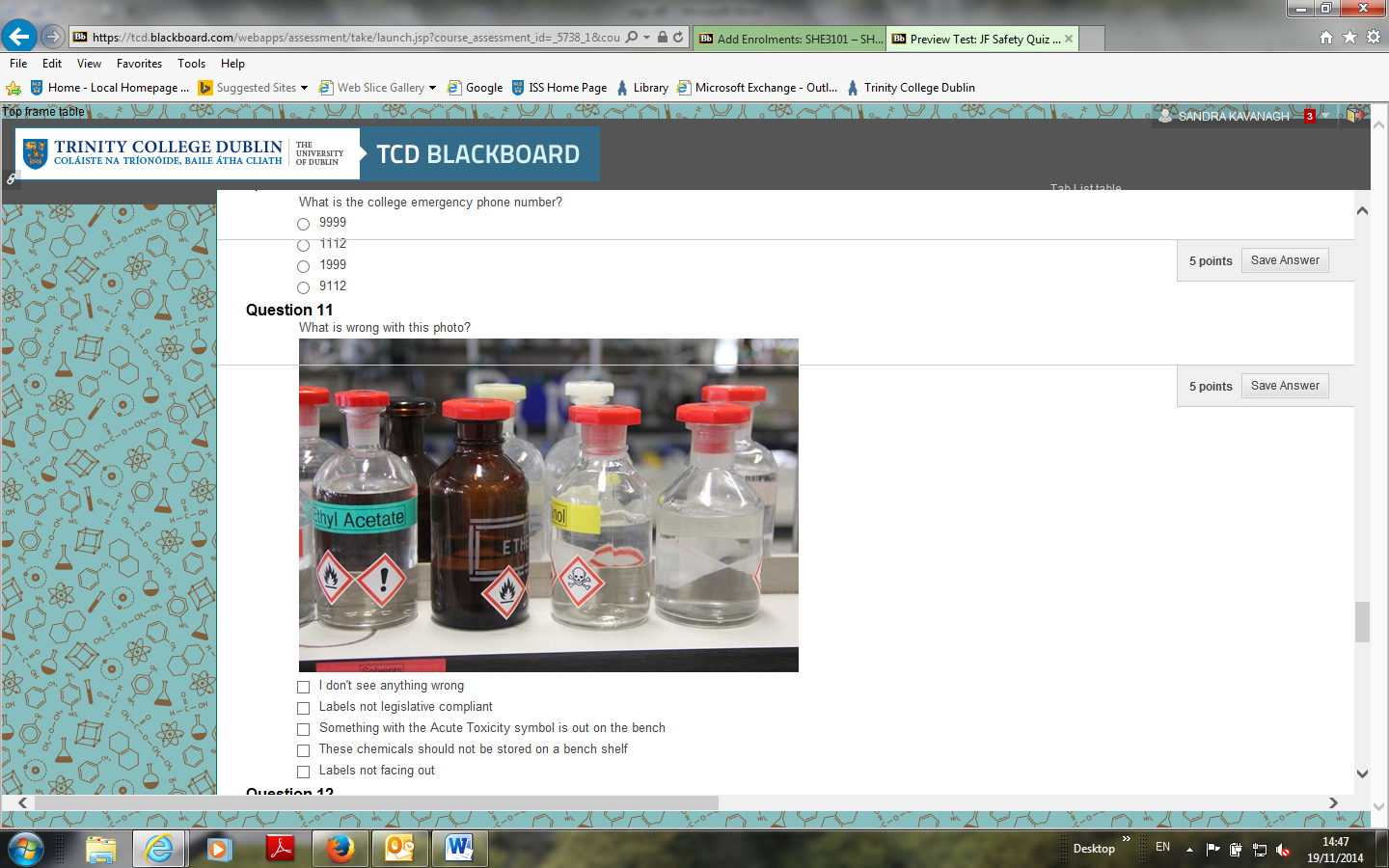 Question 12: What's wrong with this photo (tick one box)?Question 13: What's wrong in this photo (tick one box)?Question 14: What is wrong in this photo (tick one box)?A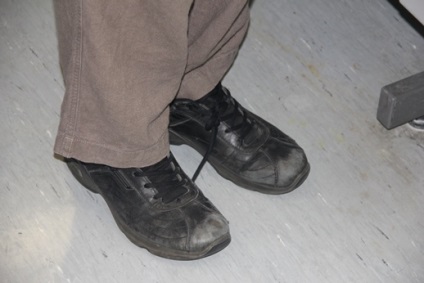 B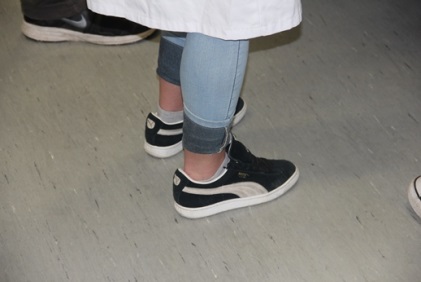 C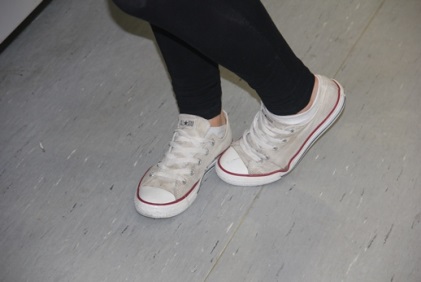 D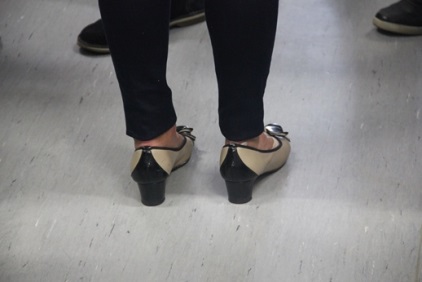 E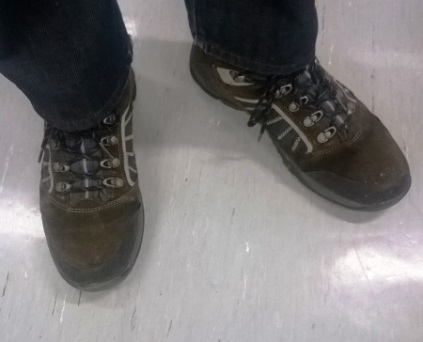 FNone of the aboveA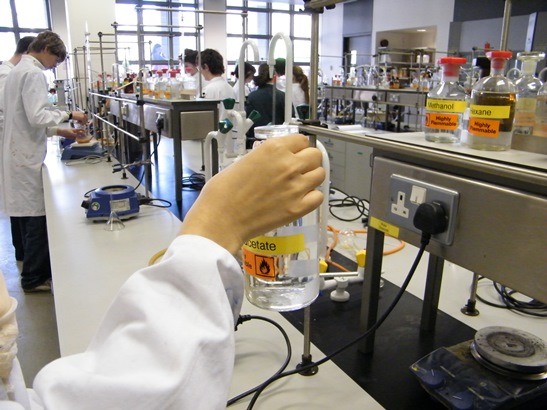 B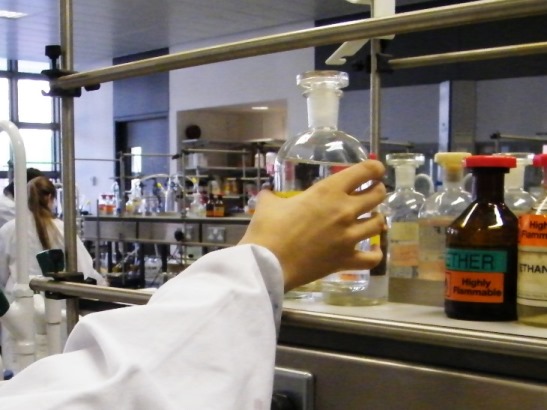 C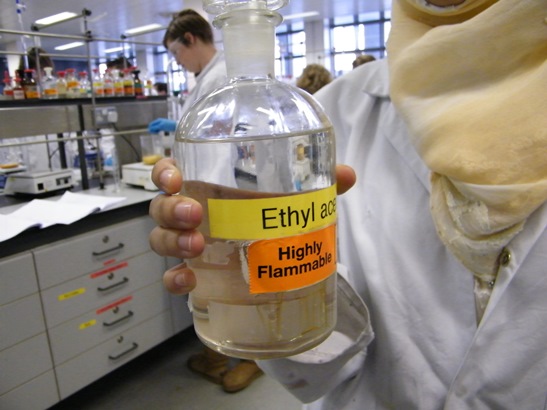 DNone of the above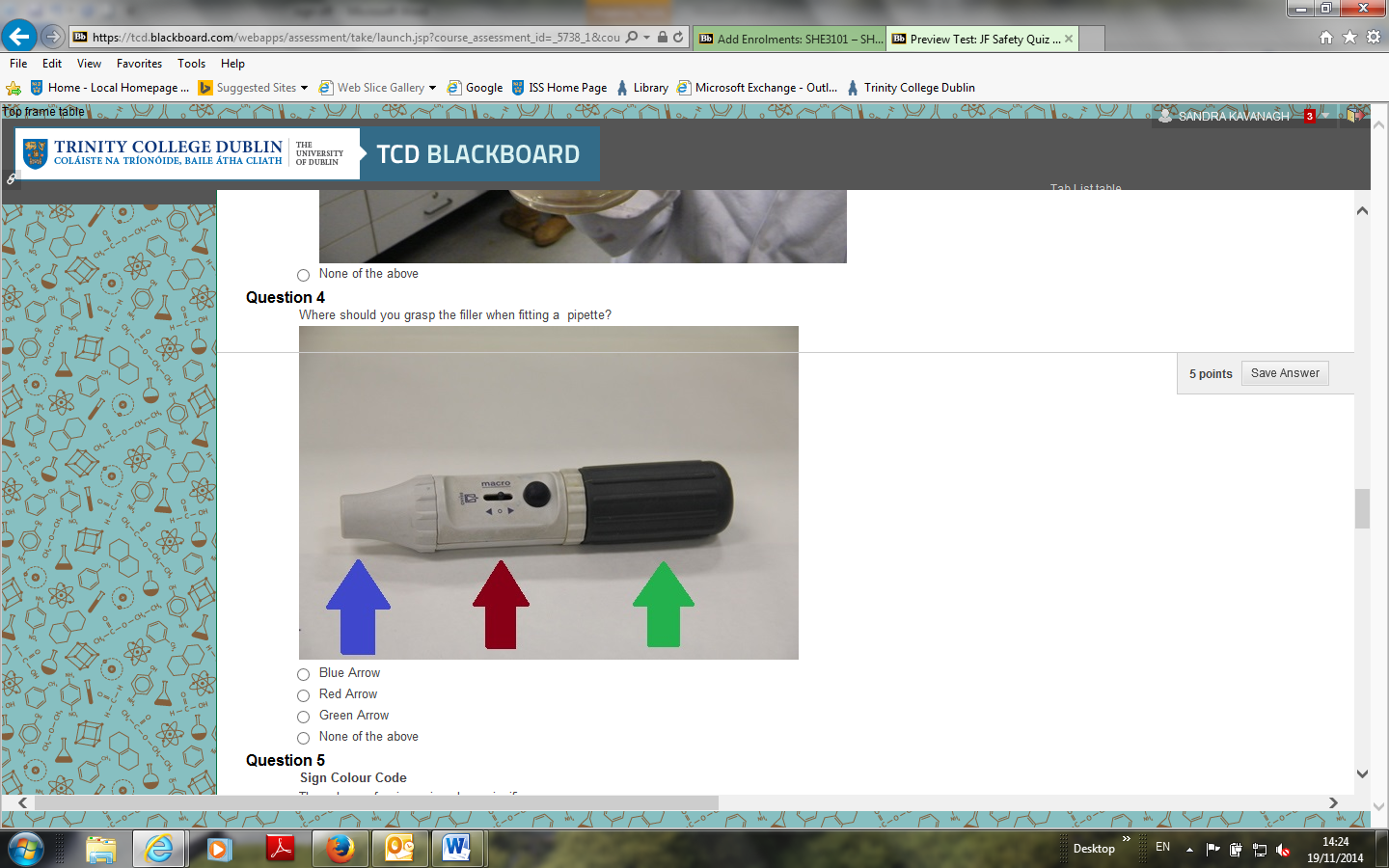 ABlue ArrowBRed ArrowCGreen ArrowDNone of the abovePretend the accident didn't happenGo and use the safety equipment yourselfContact a member of staff immediatelyTell the lab staff after the lab has finishedRun out of the lab as fast as your legs can carry youCalmly follow the staff members out of the lab and go directly to the assembly pointIgnore it and continue workingGather together your belongings before going to the assembly point9999111219999112I don't see anything wrongLabels not legislative compliantSomething with the Acute Toxicity symbol is out on the benchThese chemicals should not be stored on a bench shelfLabels not facing out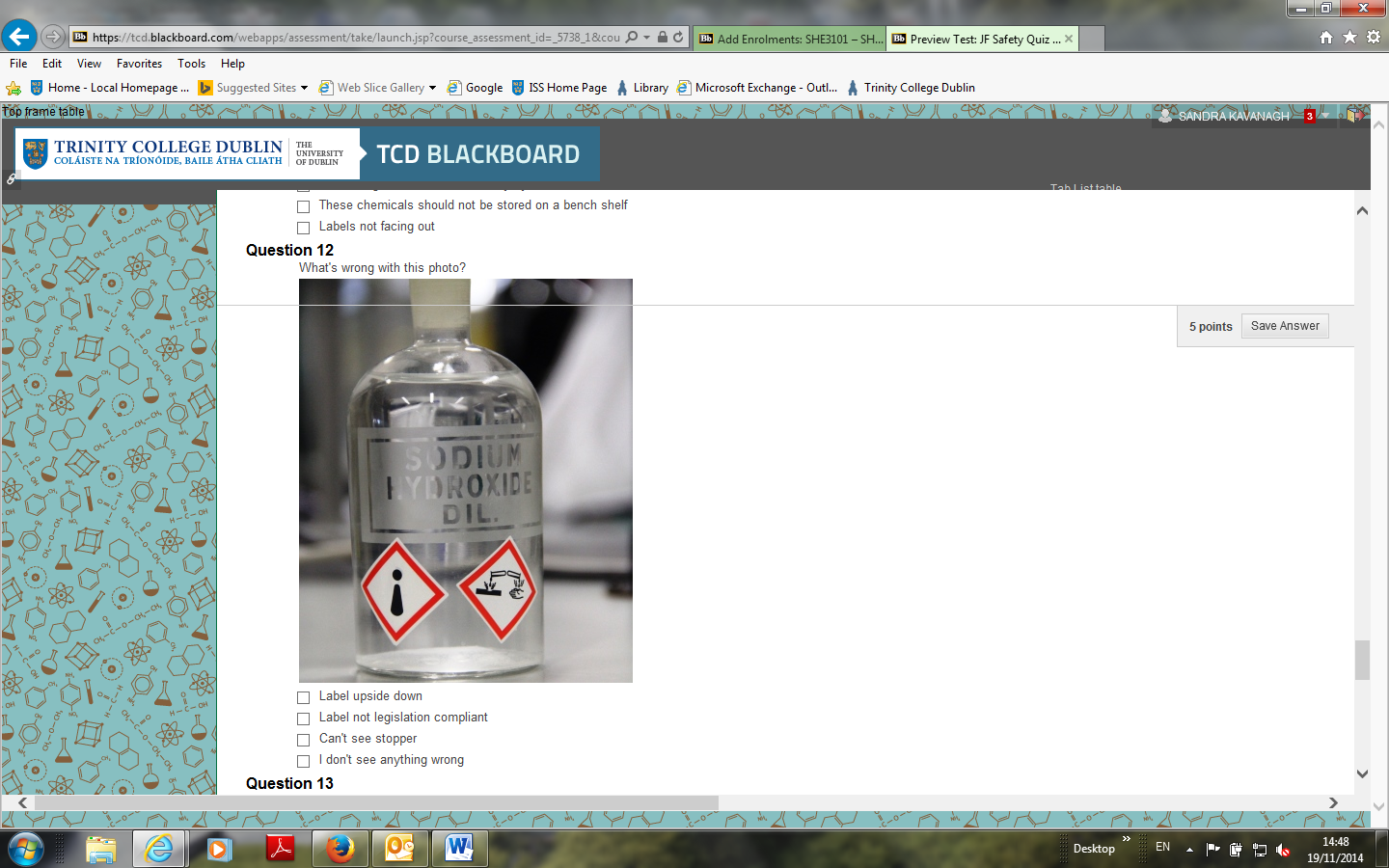 Label upside downLabel not legislation compliantCan't see stopperI don't see anything wrong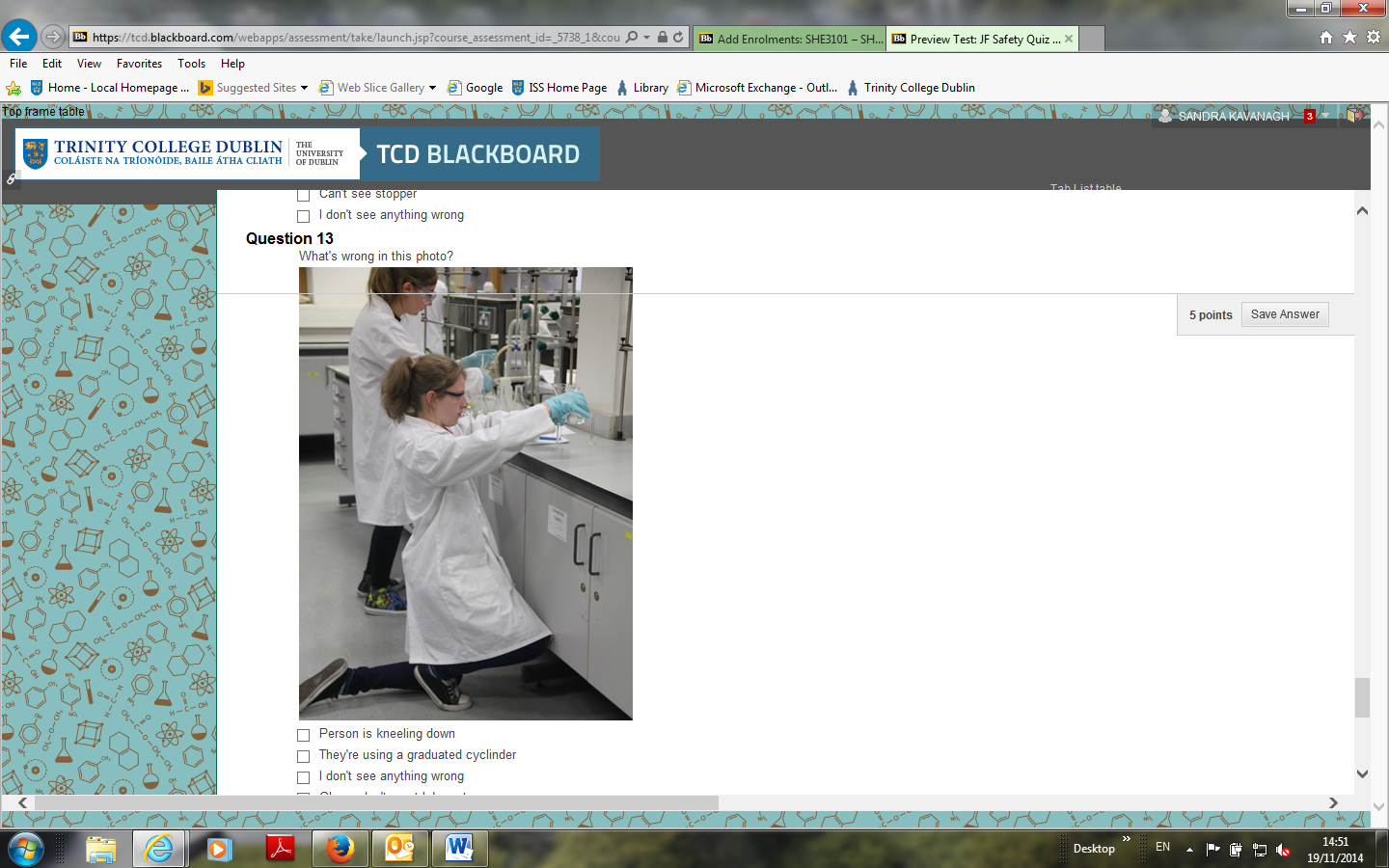 Person is kneeling downPerson is using a graduated cylinderI don't see anything wrongGloves don't meet lab coat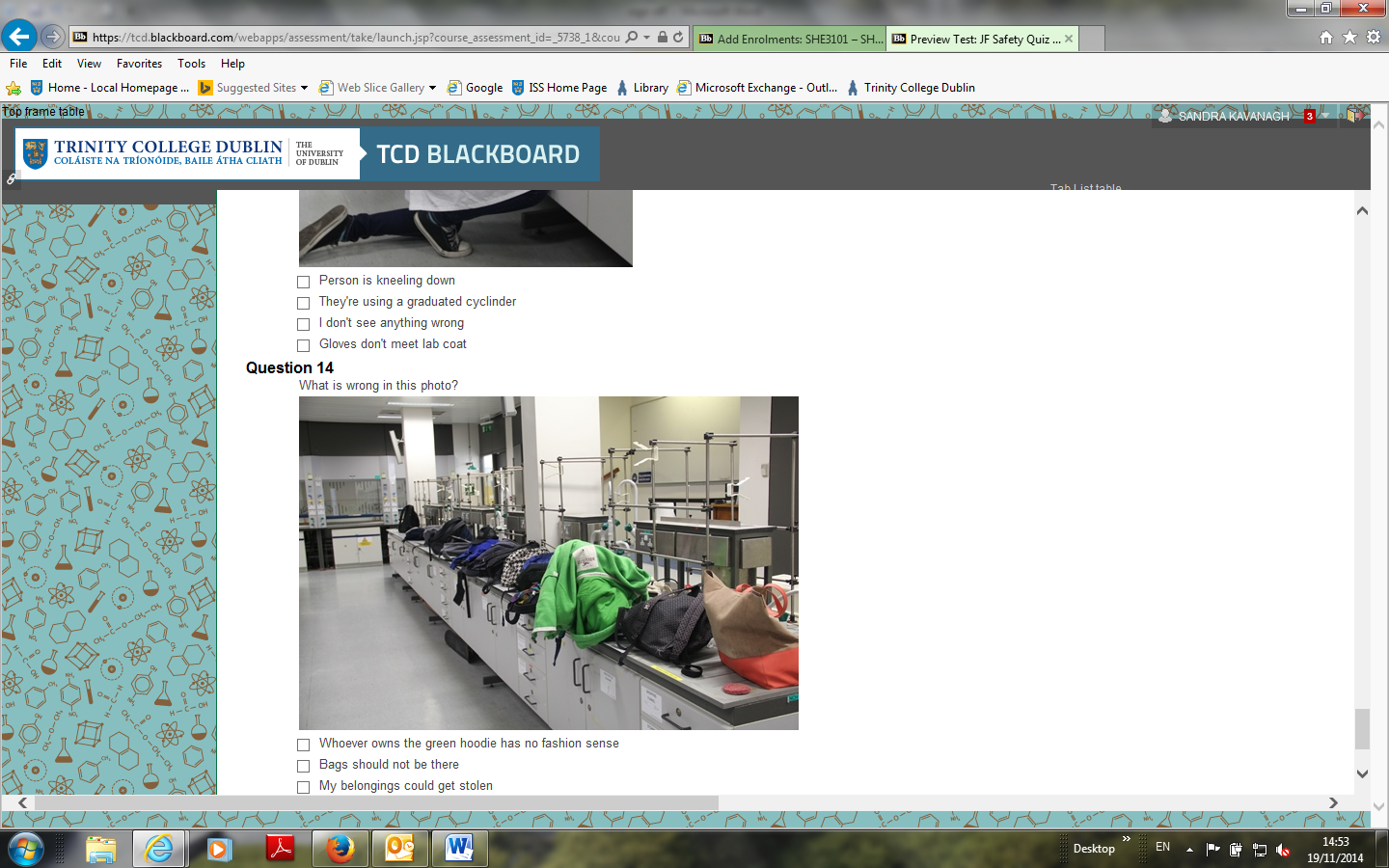 Whoever owns the green hoodie has no fashion senseBags should not be thereMy belongings could get stolenI don't see anything wrong